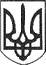 РЕШЕТИЛІВСЬКА МІСЬКА РАДАПОЛТАВСЬКОЇ ОБЛАСТІВИКОНАВЧИЙ КОМІТЕТРІШЕННЯ09 травня 2023 року                                                                                	№ 92Про безоплатну передачупіщаного ґрунту на баланс КП „ЕФЕКТ”	Керуючись ст. 30 Закону України „Про місцеве самоврядування в Україні”, для належного утримання та організації упорядкування об’єктів благоустрою, розглянувши лист КП ,,ЕФЕКТ” Решетилівської міської ради Полтавської області від 26.04.2023 № 01-12/68.1 про потребу у піщаному ґрунті, виконавчий комітет Решетилівської міської ради  ВИРІШИВ:	Безоплатно передати з балансу виконавчого комітету Решетилівської міської ради на баланс КП „ЕФЕКТ” Решетилівської міської ради Полтавської області піщаний ґрунт об’ємом 100 м. куб. для благоустрою території населених пунктів громади.Міський голова                                                                             О.А. Дядюнова